Christiane C. Silvestre Dalla VecchiaPsicóloga/Psicopedagoga- CRP-08/20358Atendimento no Conjunto Santa RitaRua: Padre Chagas, 2594, sala 13- CentroSessões de TerapiaValor normal 85,00- com desconto 65,00 cadaAvaliação Psicoeducacional, em geral 4 sessões para avaliaçãoValor normal 100,00- com desconto 80,00 cadaAvaliação Psicoeducacional com WISC ( 1 sessão de entrevista, 4 sessões de teste, 1 sessão de laudo)Valor normal 400,00 tudo- com desconto 350,00 tudoCaso paciente continue a terapia o valor pode ser negociado. 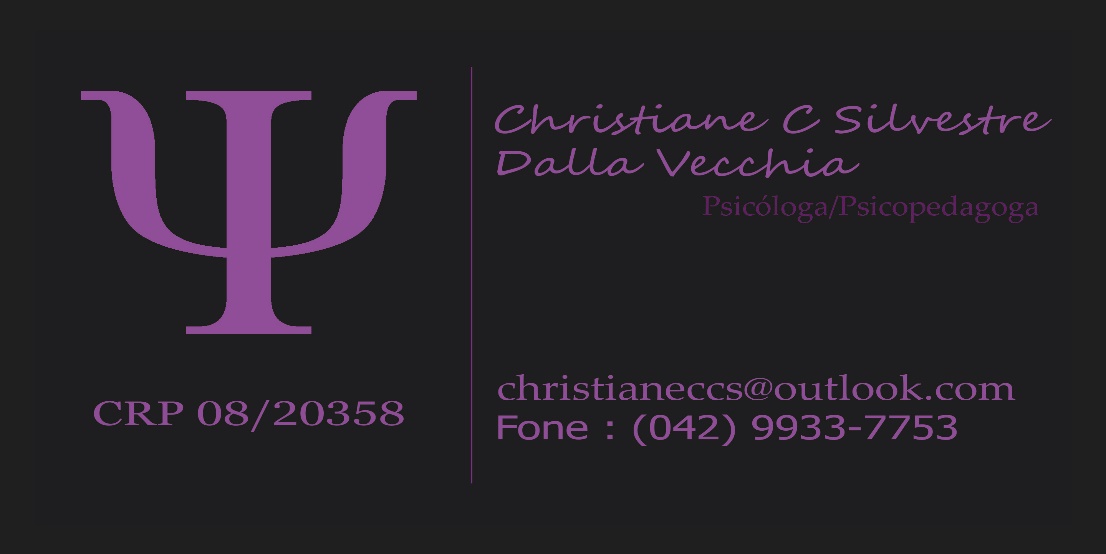 